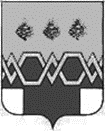 ДУМАМ А К С А Т И Х И Н С К О Г ОМ У Н И Ц И П А Л Ь Н О Г О  О К Р У Г АТ В Е Р С К О Й  О Б Л А С Т ИР Е Ш Е Н И ЕОт 05.10.2022 года                                                                                                                  № 9Об избрании заместителя Председателя Думы Максатихинского муниципальногоокругаВ соответствии с Регламентом Думы Максатихинского муниципального округа, утвержденным решением Думы Максатихинского муниципального округа от 05.10.2022 года № 3 «Об утверждении Регламента Думы Максатихинского муниципального округа»,  ДУМА МАКСАТИХИНСКОГОМУНИЦИПАЛЬНОГО ОКРУГА РЕШИЛА:1. Избрать заместителем Председателя Думы Максатихинского муниципального округа первого созыва депутата Ефимова Александра Васильевича.2. Настоящее решение вступает в силу с момента его принятия, подлежит официальному опубликованию в газете «Вести Максатихи» и размещению на официальном сайте администрации Максатихинского района Тверской области в информационно-телекоммуникационной сети «Интернет».Председатель Думы Максатихинскогомуниципального округа                                                                                              Н.А. Кошкаров